       Егерме һигеҙенсе сакырылышы                                Первое заседание       беренҫе                        ултырышы                                Двадцать восьмого созыва          KАРАР                                                                       РЕШЕНИЕ                                                  «13»   сентября     2019 й.                     №  13              «13»   сентября         2019 г.Об избрании состава Постоянной комиссии по социально-гуманитарным вопросам Совета сельского поселения Матвеевский сельсовет муниципального района Кушнаренковский район Республики Башкортостан          В соответствии со статьей 12 Регламента Совета сельского поселения Матвеевский сельсовет муниципального района Кушнаренковский район Республики Башкортостан Совет сельского поселения Матвеевский сельсовет муниципального района Кушнаренковский район Республики Башкортостан решил:            1. Сформировать Постоянную комиссию по социально-гуманитарным вопросам Совета сельского поселения Матвеевский сельсовет муниципального района Кушнаренковский район Республики Башкортостан в количестве  3  депутатов. 2. Избрать в состав Постоянной комиссии  по социально-гуманитарным вопросам Совета сельского поселения Матвеевский сельсовет муниципального района Кушнаренковский район Республики Башкортостан следующих депутатов Совета:Галяутдинову Альбину - избирательный округ № 6;Ляпустину Алену Николаевну - избирательный округ № 8;Тюрину Галину Сергеевну - избирательный округ № 9.Глава сельского поселенияМатвеевский сельсоветМуниципального районаКушнаренковский районРеспублики Башкортостан                                                              Э.К.БагаутдиновБашkортостан  РеспубликаһыКушнаренко районы муниципаль районыныңматвеев ауыл советы ауыл билӘмӘһе cоветы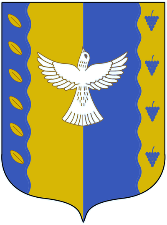 совет сельского поселенияМатвеевский  сельсовет муниципального района Кушнаренковский районреспублики башкортостан